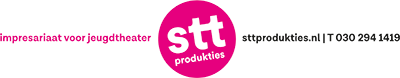 Technische LijstNaam voorstelling:De DrakentemmerNaam groep:Productiehuis ValentijnDuur voorstelling:45 minutenPublieksopstelling:oplopendOmschrijving licht:  Totaaltje en tegenlichtLichtplan in bijlage ja/nee:jaOmschrijving geluid:Nemen ze zelf meeOmschrijving Video + Projectie:Grootte speelvlak: (bxdxh)7 x 5 x 2.50Aantal stopcontacten nodig op toneel:1 vrije groepRook/vuur:jaOpbouwtijd:1,5 uurAfbreektijd:45 minutenAantal spelers:2Aantal technici van groep:0Aantal technici nodig van theater:1Contactpersoon techniek van groep+ telefoon nr. :06 614816381- Maarten Redeker.